Grupa Krasnale –  19 czerwiec 2020r.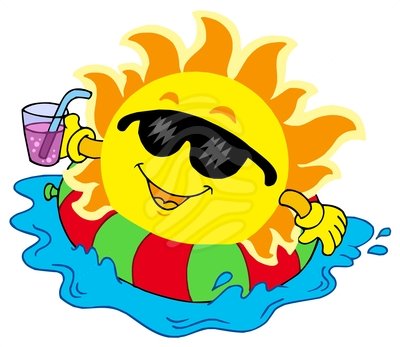  Witam wszystkie Krasnoludki                  Lato Temat dnia:    Lato w sztuceZajęcie IWesoła powitanka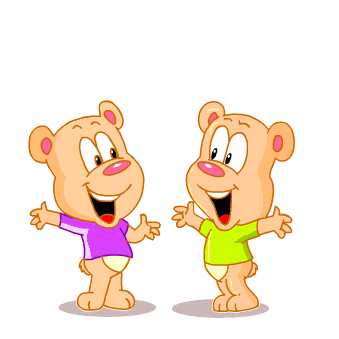 Przywitajmy sie wesołobo dziś taki piękny dzień.Teraz zróbmy wielkie kołoi pokłońmy wszystkim się.Tra, la, la, la, tra, la, ladzisiaj każdy dobry humor ma.GimnastykaZestaw ćwiczeń ruchowych– „Plażowanie” – każde dziecko stawia stopę na woreczku gimnastycznym lub pluszaku. Na dany sygnał podnosi woreczek palcami stopy. Ćwiczenie należy wykonywać raz jedną, raz drugą stopą. – „Orzeźwienie” –rozdajemy puste butelki plastikowe. Dzieci przekładają butelki z ręki do ręki – z przodu, z tyłu, nad głową, pod kolanem, stojąc w miejscu, w chodzie i w biegu w  różnych kierunkach. Podrzucają butelki i starają się chwycić oburącz. – „Pokrzywa” – dziecko  rzuca piłkę, wymieniając warzywa, owoce, krzewy. Na słowo pokrzywa dziecko nie łapie piłki. Jeśli się pomyli, robi przysiad.Kształtowanie codziennych nawyków higienicznychZajęcie II,,Lato w sztuce”- poznawanie otaczającego świata                Lato w malarstwie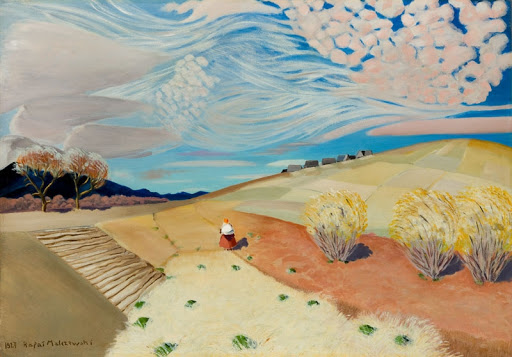 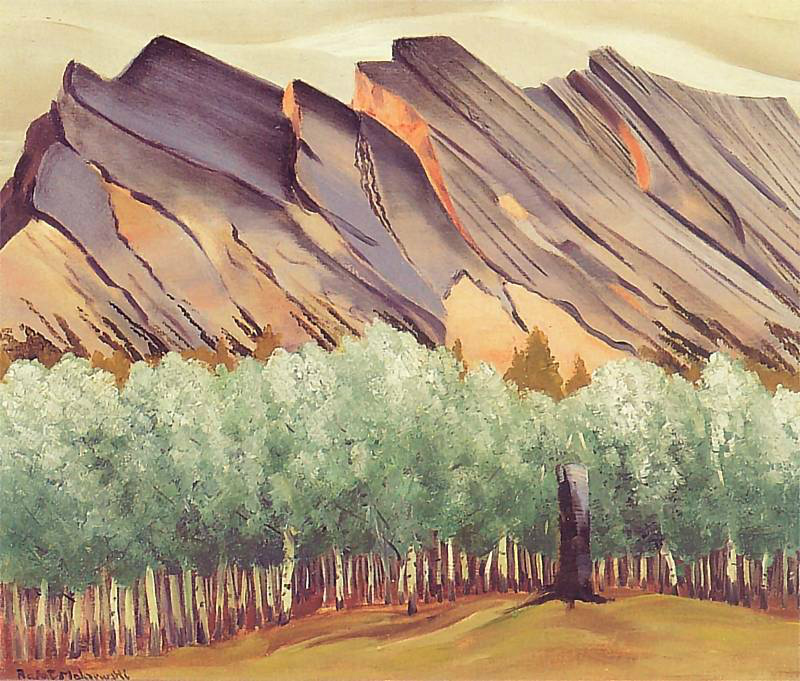 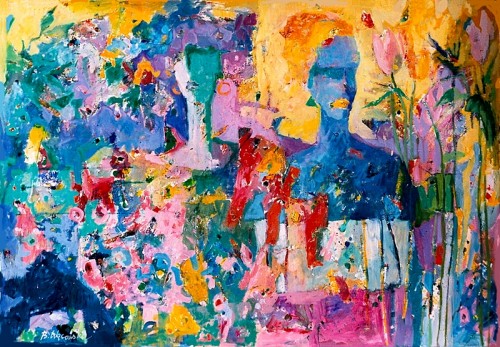 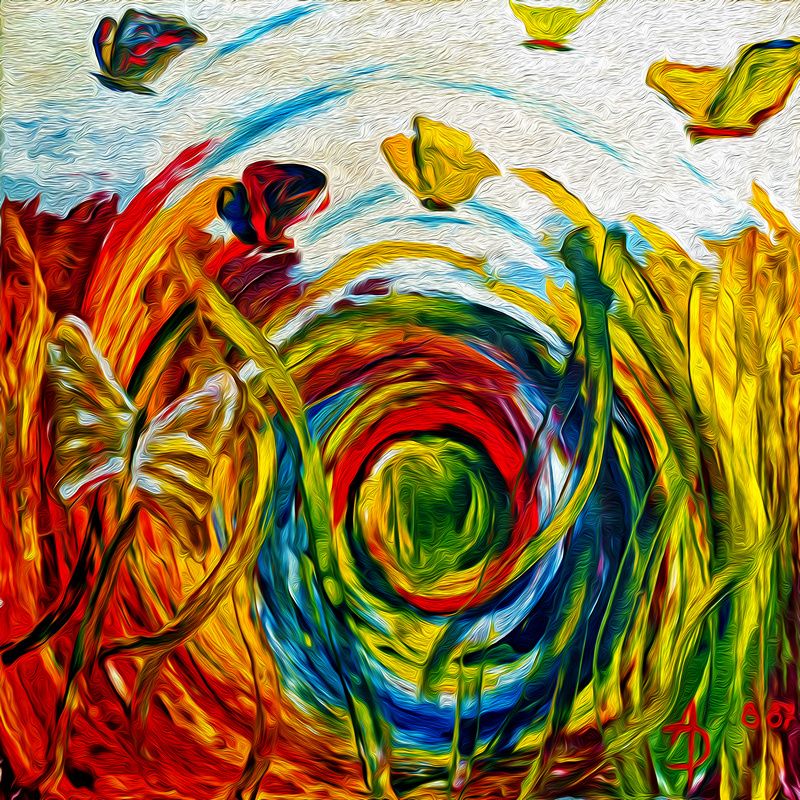 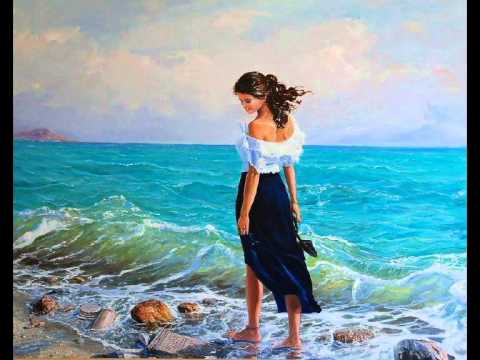                  Lato w rzeźbie z piasku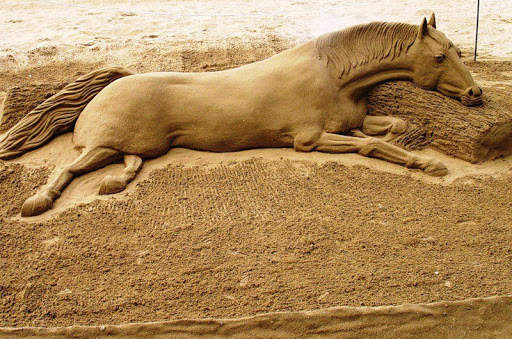 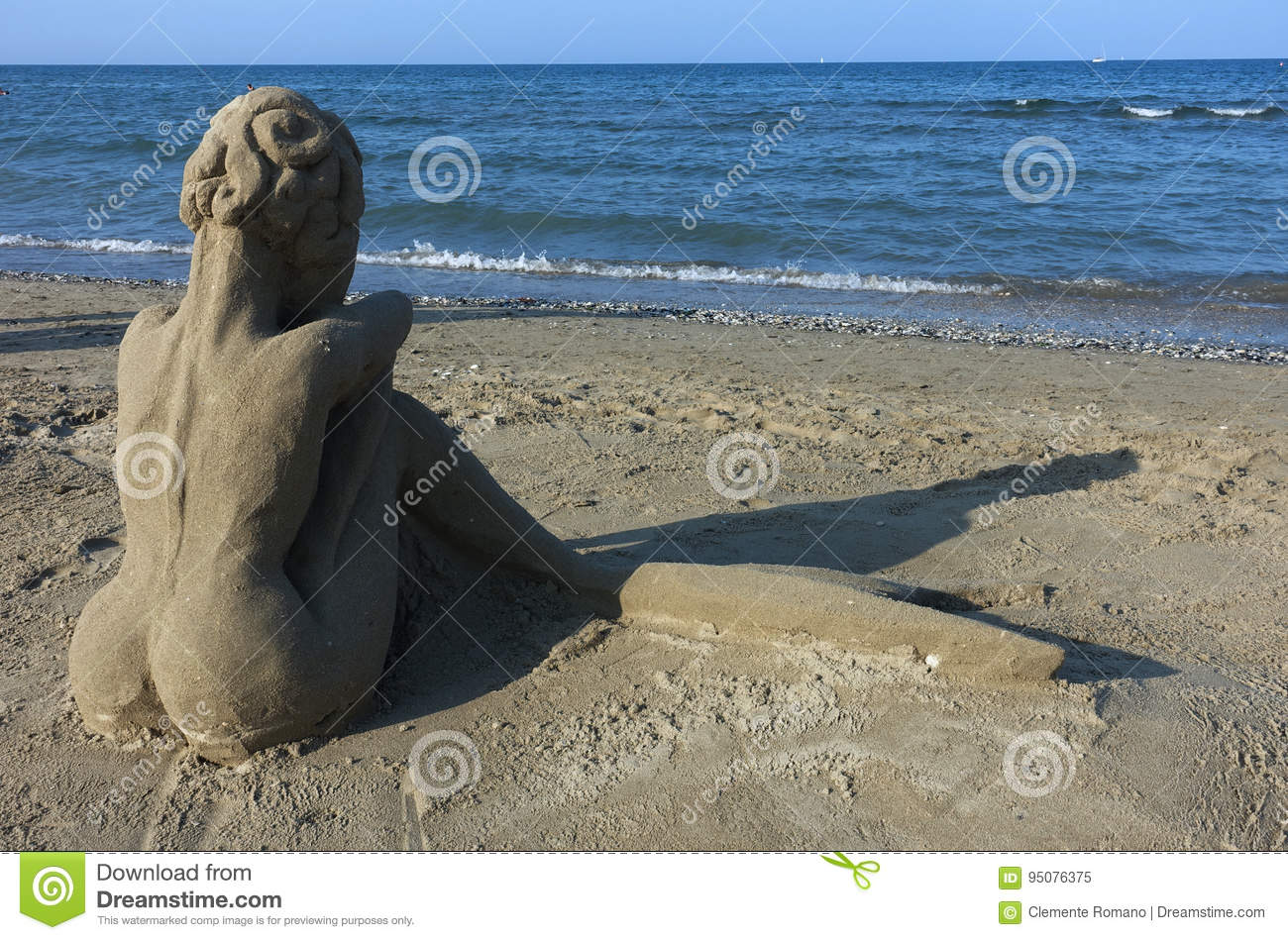 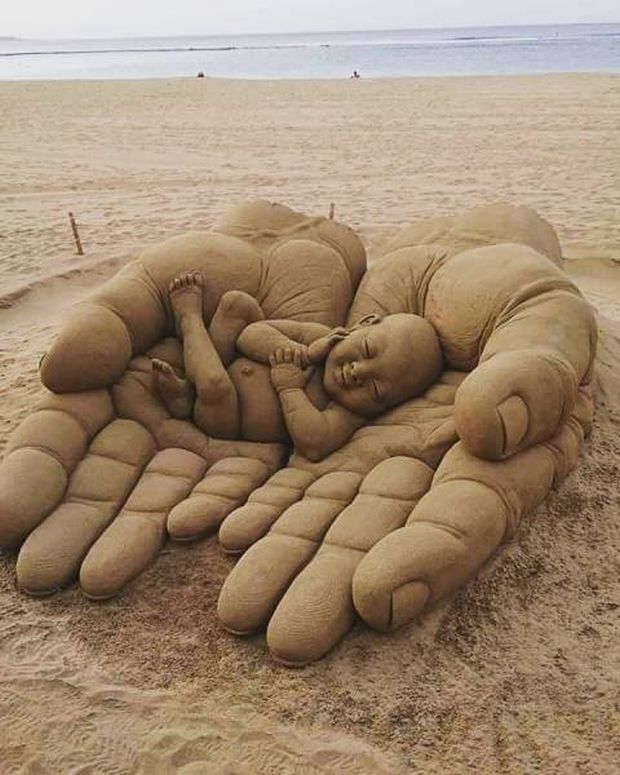 Lato” – rozwijanie inwencji twórczej, malowanie za pomocą gąbki. zaprasza dzieci do malowania lata według ich pomysłów. Dziecko maluje obrazy, w czasie twórczej pracy towarzyszy im muzyczny opis lata A. Vivaldiego https://www.youtube.com/watch?v=hGV-MRdcQOE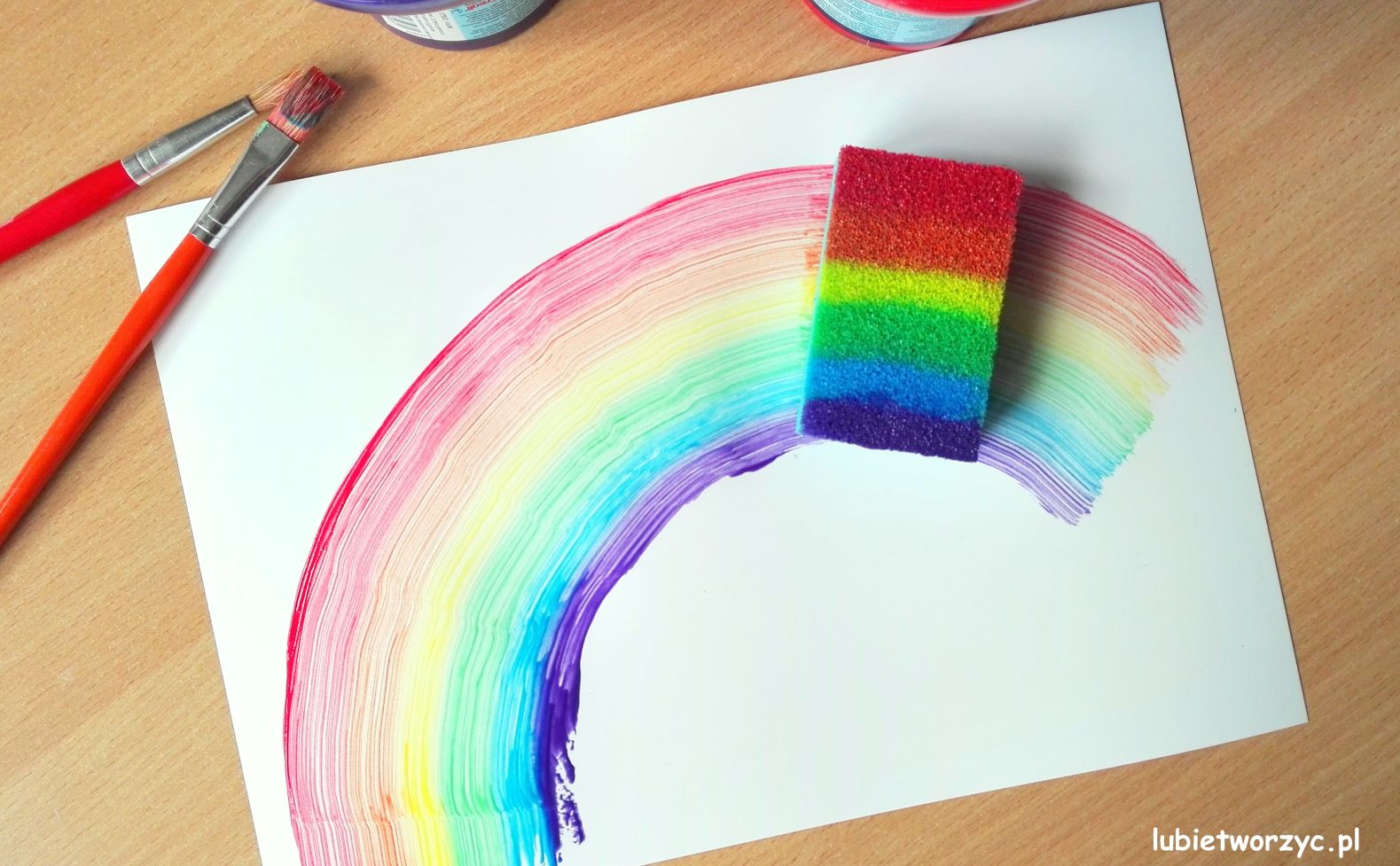 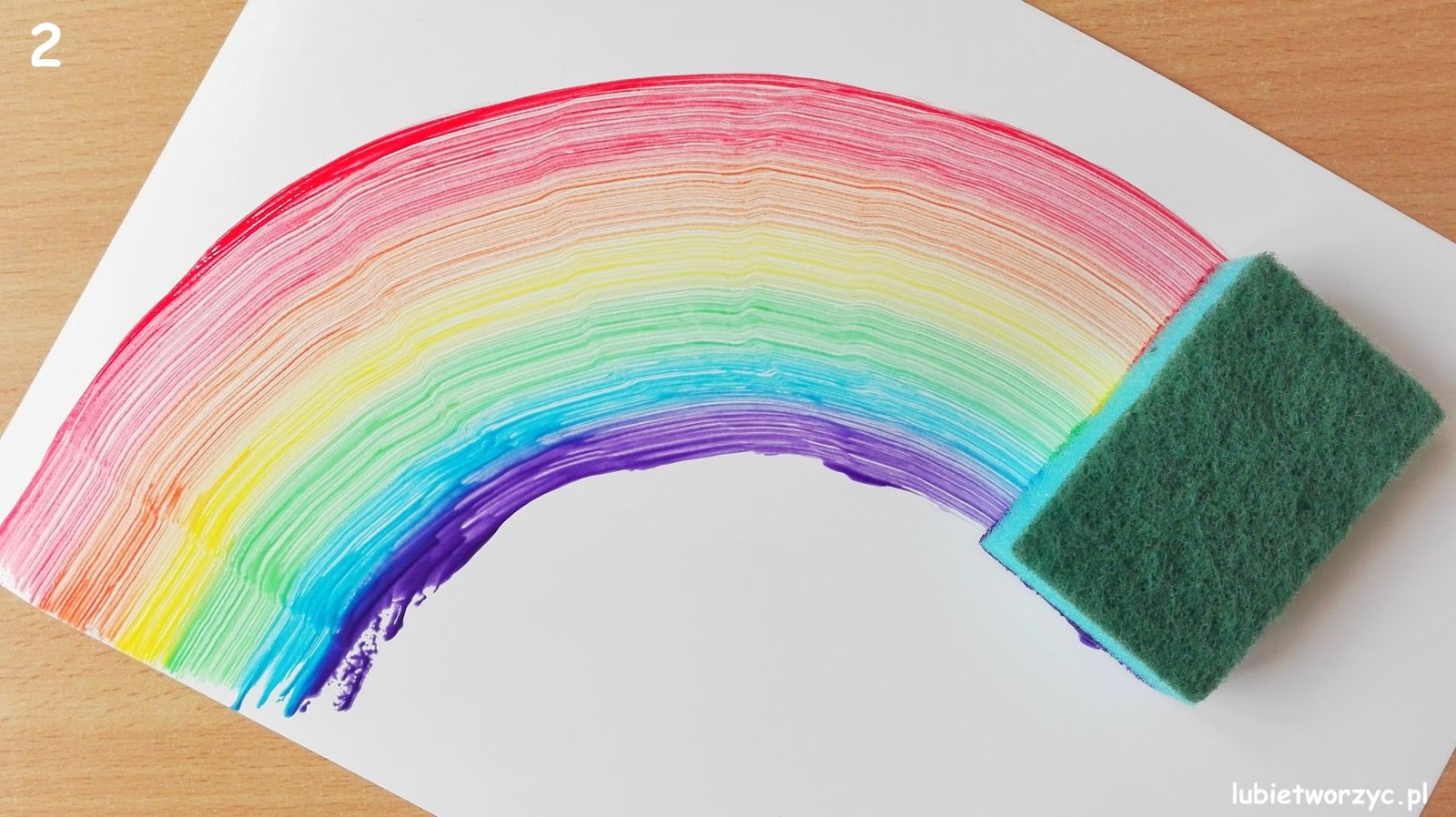 Jak malować gąbka – filmikhttps://www.youtube.com/watch?v=1q49n6yWQos	 „Zdanie prawdziwe i fałszywe” – utrwalenie wiedzy o otaczającym świecie, uważne słuchanie ze zrozumieniem. Co to jest prawda? – odpowiedź jest faktyczna, zgodna z prawdąCo to jest fałsz?- to odpowiedź niezgodna z prawdą, bzdura Udzielanie swobodnych odpowiedzi, informujemy ,że będziemy czytać różne zdania. Zadaniem jest bardzo uważne ich wysłuchanie oraz wskazanej palcem na buźkę uśmiechniętą jeśli  odpowiedź jest prawdziwa a na buźkę smutną gdy fałszywa.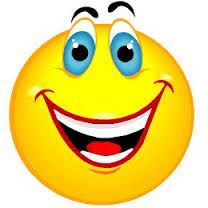 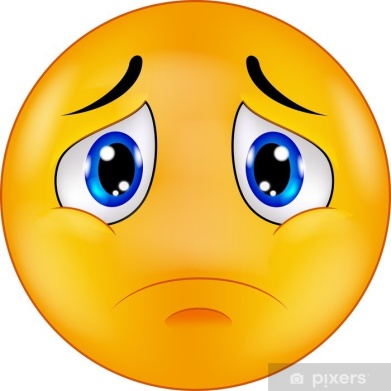 Z chmury pada deszcz; Słońce jest zielone; Truskawki rosną na drzewach; W czasie burzy trzeba się schronić w domu; Latem jest ciepło; Ryś to dziki kot; Lew ma grzywę; Tygrys jest w kropkiZajęcie III	Bajkoterapia-  Angelika Lorek ,,Bajka o starym misiu”- bajka której celem jest docenienie tego co się ma                                  Bajka o starym misiu                     Pewnego dnia starsza pani porządkowała strych,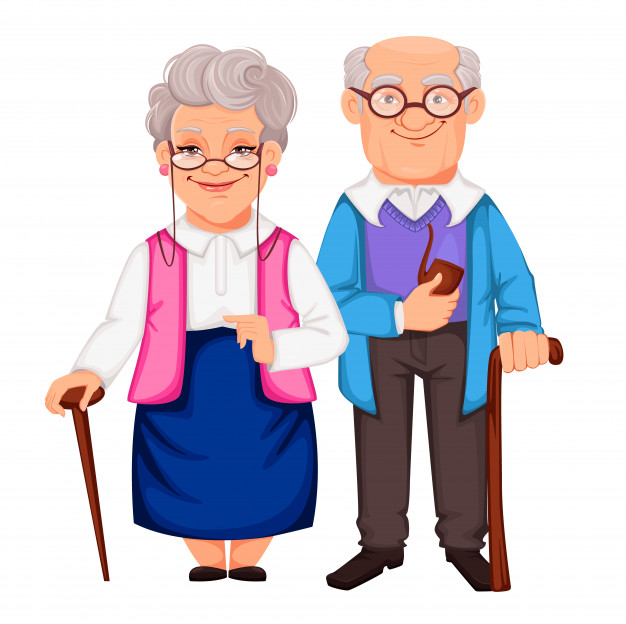  a że była już słaba, poprosiła swoją sąsiadkę – Kasię o pomoc. Ta z uśmiechem chętnie wzięła się do pracy. 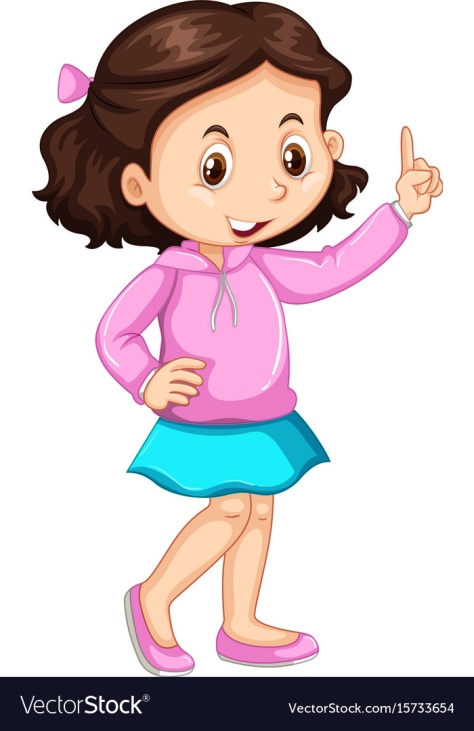 Segregując stare i niepotrzebne rzeczy, zauważyła wielkie pudło, w którym znajdował się duży, szary, smutny miś.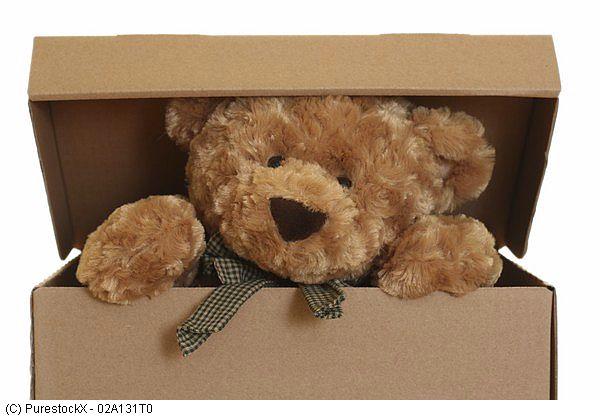  Kobieta, widząc wzrok dziewczynki skierowany na misia, postanowiła go Kasi podarować. Stwierdziła, iż u niej na pewno będzie mu lepiej. A dając jej tego misia, choć w małym stopniu podziękuje uprzejmej dziewczynce za okazaną pomoc. Kilkanaście lat spędzonych na strychu sprawiło, że stary stał się nieszczęśliwy i samotny. Od tego dnia dziewczynka, choć posiadała wiele ładniejszych, nowszych zabawek, nie rozstawała się z misiem. W starym smutnym misiu widziała przyjaciela, który zawsze potrafił ją wysłuchać, do którego mogła się przytulić. Z upływem czasu Kasi wydawało się, że mordka misia stawała się weselsza. I tak właśnie było. Miś został doceniony. Niezależnie od swojego wyglądu, w końcu był komuś potrzebny. Wszystkie dzieci dziwiły się, co dziewczynka widzi w tym starym, szarym miśku. Lecz ona nie zmieniała zdania i doceniała go takim, jaki jest.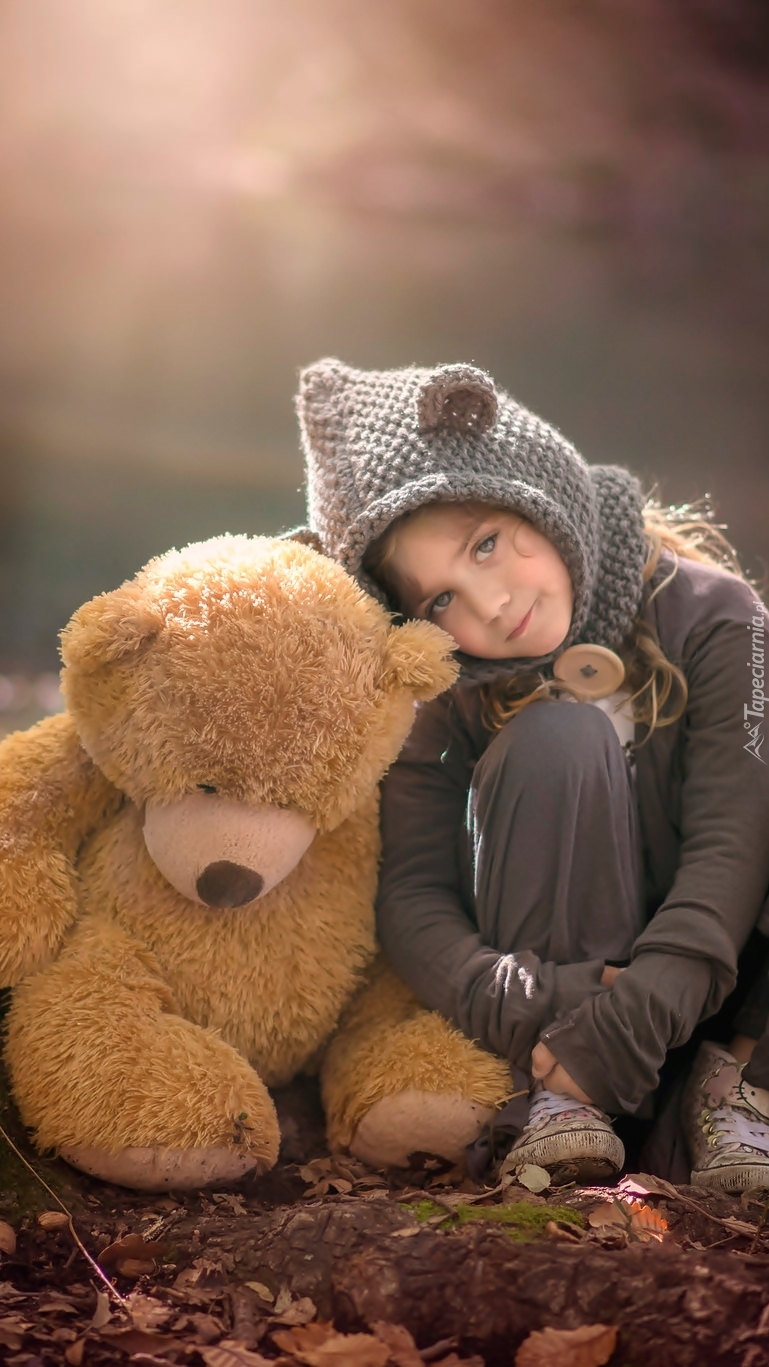 